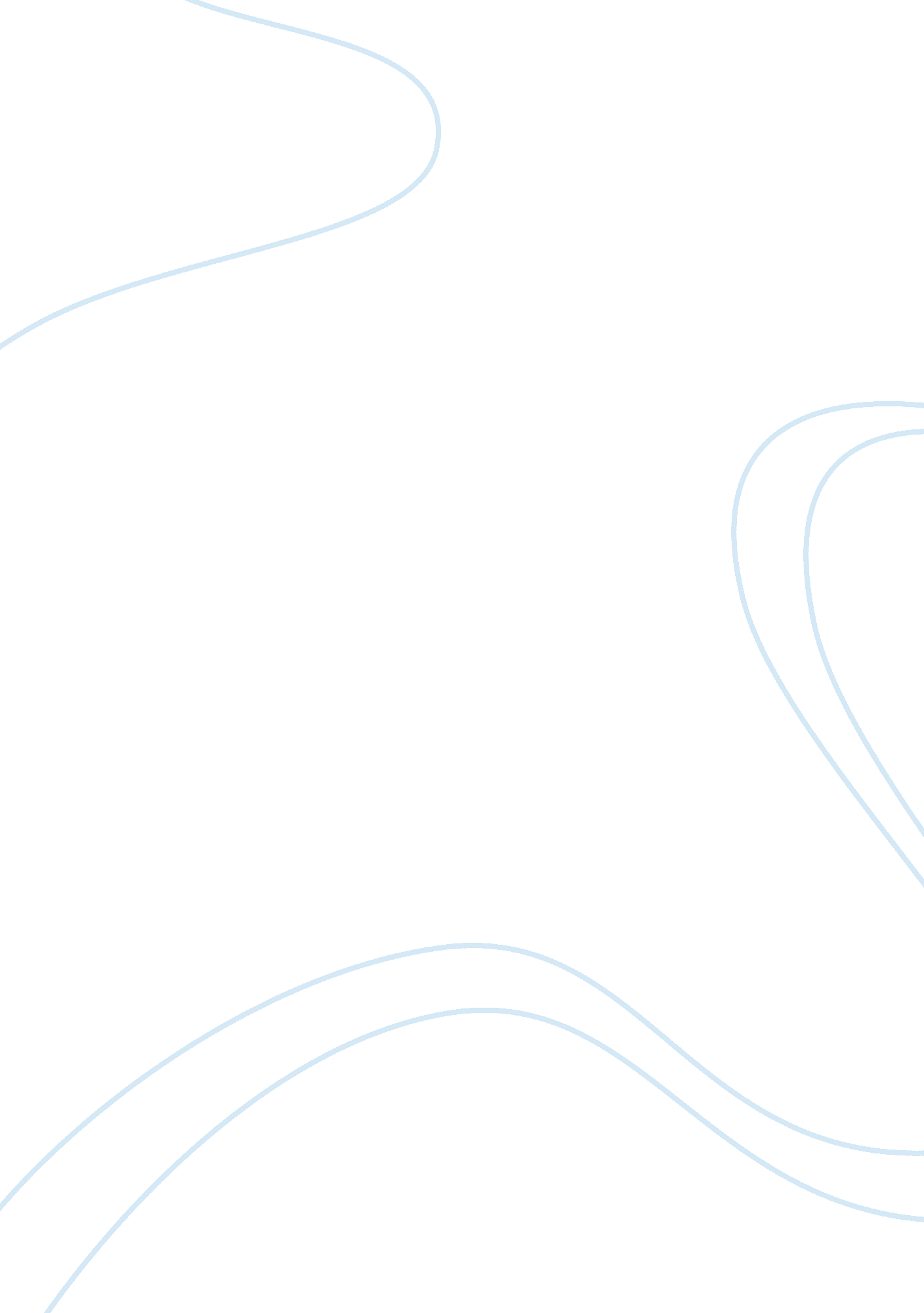 Climate change refugees assignment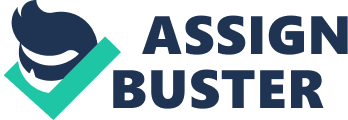 Environmental refugees: The dawn of the 21st century has brought about many climatic calamities. The most significant is climate change with all its relative environmental and social issues. It is confirmed that climate change will inevitably cause critical rises in sea levels due to global warming and melting polar ice caps, unpredictable and extreme climatic trends and dramatically decreased habitability of some sovereign lands for examples hurricanes, floods and volcanoes etc. There is a risk that carry-on effects will continue displace regions and further degrade the environment, post-mitigation. Residents of these nations can be temporarily or permanently displaced from their homeland. These environmentally displaced persons would be nominally known as environmental refugees. Currently, the concept of an environmental refugee is not officially acknowledged throughout the world. This is proved the fact that no international legal consensus has seriously considered the existence of ‘ environmental refugees’. Mr. Essam El-Hinnawi in a report named Environmental Refugees1firstly defined environmental refugees as “ those people who have been forced to leave their traditional habitat temporarily or permanently, because of a marked environmental disruption… that jeopardized their existence and or seriously affected the quality of their life” These environmental refugees arises many issues. Firstly, It regards to definition of “ environmental refugees” since it would be abused if there is no clear and official definition. Secondly, it is question about immigration to new host nations. Who will be responsible to help these people? There is a call for setting up new convention or alternatively amending the pre-existing convention to protect environmental refugees. Last but not least, It is about the feasibility that these environmental displaced persons persist maintaining their nation’s sovereignty after building up new life in the new nations. Moreover, to what extent the cultural heritage and national identity of these displaced persons is recognized once after immigration. Climate change Refugees: The dawn of the 21st century has brought about many climatic calamities. The most significant is climate change with all its relative environmental and social issues. It is confirmed that climate change will inevitably cause critical rises in sea levels due to global warming and melting polar ice caps. It is acknowledged that by 2080 the flood risk for people living on small island states will be on average 200 times larger than if there had been no global warming, and the risk will be increased if the melting of continental ice sheets continues at present rates. Residents of these nations can be permanently displaced from their homeland. These environmentally displaced persons would be known as climate change. There are many arising issues with respect to the climate change refugees. Firstly, it is an possibility to abuse this term to illegally immigrate into new countries. Secondly, it is question about immigration to new host nations. Who will be responsible to help these people? There is a call for setting up new convention or alternatively amending the pre-existing convention to protect environmental refugees. Finally, It is about the feasibility that these environmental displaced persons persist maintaining their nation’s sovereignty after building up new life in the new nations. Moreover, to what extent the cultural heritage and national identity of these displaced persons is recognized once after immigration. . The questionable issues leading to our confusion would be stated as following: . | Environmental Refugees | Climate change Refugees | | The scale of issue with respect to project’s boundary: | | Big, broad and difficult since there is no clear and recognized | Fairly simple since this topic has been officially mentioned and | | definition of this term. However, we are interested at this | discussed in formal meetings and summits throughout the world | | challenging issue | | | Definition | | The displaced persons are due to environmental disaster including| It is clearly stated that the displaced persons are due to | | climate change and other impacts namely hurricanes or | climate change most likely focusing on sea level rising. | volcanoes(again, these disasters are not directly caused by human| | | activity like climate change but it is debatable that humans are | | | partially responsible for these Acts of God in term of frequency | | | and intensity) | | | Status of these refugees | | | Permanently displaced from their homeland that would sink down to| temporarily left their homeland and maybe can comeback after the | | ocean forever. | disasters in short or long time | 